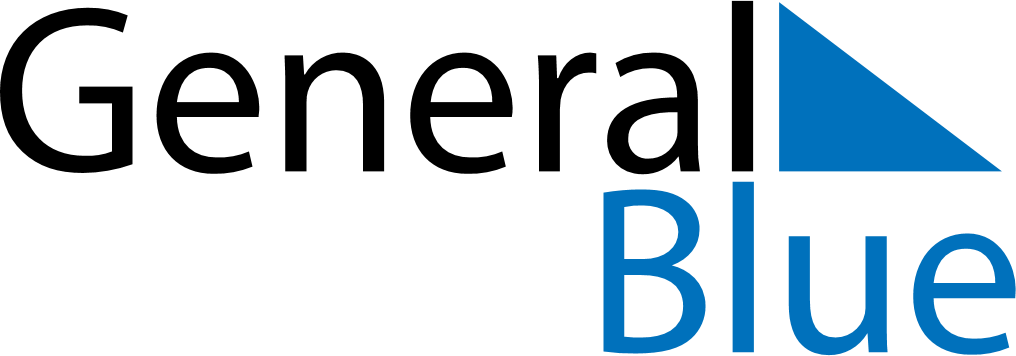 2019 – Q1Vatican  2019 – Q1Vatican  2019 – Q1Vatican  2019 – Q1Vatican  2019 – Q1Vatican  2019 – Q1Vatican  JanuaryMondayTuesdayWednesdayThursdayFridaySaturdaySundayJanuary123456January78910111213January14151617181920January21222324252627January28293031JanuaryFebruaryMondayTuesdayWednesdayThursdayFridaySaturdaySundayFebruary123February45678910February11121314151617February18192021222324February25262728FebruaryMarchMondayTuesdayWednesdayThursdayFridaySaturdaySundayMarch123March45678910March11121314151617March18192021222324March25262728293031MarchJan 1: Solemnity of Mary, Mother of GodJan 6: EpiphanyFeb 11: Anniversary of the foundation of Vatican CityMar 13: Anniversary of the election of Pope FrancisMar 19: Saint Joseph